Publicado en Madrid el 26/01/2024 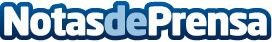 Los Cabos e Iberojet retoman por tercer año consecutivo el vuelo directo que unirá Madrid con el exclusivo destino mexicano este veranoEn el marco de la celebración de la FITUR 2024, Los Cabos ha anunciado la reanudación del vuelo directo operado por Iberojet entre los meses de junio y septiembre, con el objetivo de aumentar el tránsito de viajeros europeos. Esta conexión permitirá que el número de turistas españoles en la región crezca hasta los 15.000 durante 2024, consolidándose como uno de los principales mercados internacionales para el destino
Datos de contacto:Almudena GuerraRoman630276705Nota de prensa publicada en: https://www.notasdeprensa.es/los-cabos-e-iberojet-retoman-por-tercer-ano Categorias: Internacional Gastronomía Viaje Madrid Nautica Turismo Restauración Bienestar http://www.notasdeprensa.es